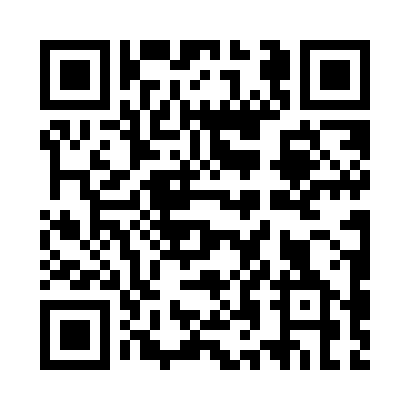 Prayer times for Martinopolis, BrazilWed 1 May 2024 - Fri 31 May 2024High Latitude Method: NonePrayer Calculation Method: Muslim World LeagueAsar Calculation Method: ShafiPrayer times provided by https://www.salahtimes.comDateDayFajrSunriseDhuhrAsrMaghribIsha1Wed5:286:4512:223:355:587:112Thu5:286:4512:223:345:587:103Fri5:296:4612:213:345:577:104Sat5:296:4612:213:335:567:095Sun5:296:4712:213:335:567:096Mon5:306:4712:213:325:557:087Tue5:306:4712:213:325:557:088Wed5:316:4812:213:325:547:079Thu5:316:4812:213:315:547:0710Fri5:316:4912:213:315:537:0611Sat5:326:4912:213:305:537:0612Sun5:326:5012:213:305:527:0513Mon5:326:5012:213:305:527:0514Tue5:336:5112:213:295:517:0515Wed5:336:5112:213:295:517:0416Thu5:336:5212:213:295:507:0417Fri5:346:5212:213:285:507:0418Sat5:346:5212:213:285:507:0419Sun5:346:5312:213:285:497:0320Mon5:356:5312:213:285:497:0321Tue5:356:5412:213:275:497:0322Wed5:356:5412:213:275:487:0323Thu5:366:5512:213:275:487:0224Fri5:366:5512:223:275:487:0225Sat5:376:5612:223:275:487:0226Sun5:376:5612:223:265:477:0227Mon5:376:5712:223:265:477:0228Tue5:386:5712:223:265:477:0229Wed5:386:5712:223:265:477:0230Thu5:386:5812:223:265:477:0231Fri5:396:5812:223:265:477:02